                                                                                                                                                                                                                                                                                                                                                                                                                                                                                                                                                                                                                                                                                                                                                                                                                                                                                                                                                                                                                                                                                                                                                                                          St Pius X Catholic Parish Heidelberg West acknowledges the Wurundjeri people.Fr Wayne Edwards:  St Pius X Presbytery 419 Waterdale Rd Heidelberg West 3081Tel: 9457 5794   Fax: 9457 1036   Email: heidelbergwest@cam.org.auExodus Community: 273 Liberty Parade Heidelberg West Tel: 9457 7593 School Principal: Barbara Gomez Tel: 9457 3776 Email: bgomez@spxhw.catholic.edu.au_________________________________________________________________________________________________MASS TIMES Sundays  	Saturday Vigil 7pm   Sunday 9am & 11.00am	Exodus Community, 12 Noon in the shed at 273 Liberty Pde, Heidelberg West        Weekdays	9am Tuesday, Wednesday, Thursday, Friday, SaturdayCONFESSIONS & ROSARY    	After 9am Mass on Saturday morningsCHURCH OPEN FOR PRAYER	8.30am – 4pm on school days only  PARISH WEBSITE - pol.org.au/heidelbergwest St Pius X Catholic Church Heidelberg West actively works to listen to, empower and protect children, and has zero tolerance for child abuse and neglect.              PLEASE LOOK AFTER YOUR CHILDREN WHILE MASS IS IN PROGRESS SAINTS/FEAST DAYS FOR THE WEEKMonday 20 – St Joseph, spouse of the Blessed Virgin MarySaturday 25 – The Annunciation of the LordSTATIONS OF THE CROSS will take place every Friday, at 7.00pm in the Church, March 24 and 31Easter Sunday is on 9 April 2023LENTERN REFLECTION GROUP (Thursdays 4pm – March 23, and 30) Lenten Program 2023 – GOD IS ON THE JOURNEY TOO (Archdiocese Brisbane)Day Group – At 4pm in Our Lady’s Chapel, St Pius X Chapel, led by Fr Wayne                                                                                                              Reflection: “Not as man sees does God see, because man sees the appearance but the Lord looks into the heart.” 1Samuel 16:7 How often do we invest our time, talent and treasure in creating an appearance that does not matter at all to God? We strive to impress with our clothing, home, career, possessions, car and other marks of distinction. But none of these illusions of greatness will impress God. Instead, He will look into our hearts to see how much we loved Him, how much we loved others and how we showed that love by the way we used our time, talent and treasure here on earth.Next Sunday: March 26thNEXT SUNDAY’S READING – FIFTH SUNDAY OF LENTEzek 37:12-14: Ps 129: R: Rom 8:8-11; Jn 11:1-452023 SCHOOL OPEN DAYS Wednesday March 22 & Thursday March 23. Together We Shine! SENIORS GET TOGETHER –APRIL  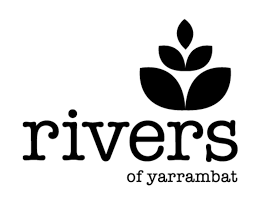 All seniors (over 55) are more than welcome to join us at our monthly gatherings. Join us on Wednesday 19th April, for a bus trip to Rivers of Yarrambat Garden Centre. Please call the office 9457 5794 to book your spot. Bus leaving St Pius X carpark @ 11am sharp. All Welcome! FACE MASKS & RAPID ANTIGEN TEST KITSThank you to Caroline for the generous donation of face masks and COVID19 test kits. Both are FREE and available in the Church foyer after each weekend Mass. PROJECT COMPASSION SUNDAY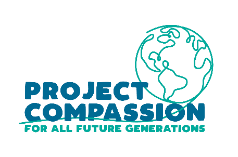 Thu lives in Vietnam. When Thu was 12 years old, he stepped on an unexploded land mine and lost his leg. ​Living with a disability in rural Vietnam presented many challenges for Thu, who worked mainly as a rice farmer. Thu also took on the role of caring for his wife,  Linh, after she suffered a stroke.​ Determined to turn their lives around, Thu and Linh joined the Empowerment of People with Disabilities program, run by Caritas Australia’s local partner in Vietnam, the Centre for Sustainable Rural Development (SRD). For Thu, the greatest impact the program has had is enabling the change in Linh’s physical and mental wellbeing. With the support of a physiotherapist, Linh can now walk short distances with the aid of a walking stick. Together, we can help vulnerable communities face their challenges today and build a better tomorrow For All Future Generations You can donate through Project Compassion donation boxes available in the church foyer, by visiting caritas.org.au/project-compassion, or by calling 1800 024 413EXODUS COMMUNITY FAMILY CAMP Olympic Village Exodus Community Camp 2023, Camp Oasis, Mt Evelyn. Tuesday April 11th – Friday April 14th Cost per person (2years+) - $60 to be paid by March 28th. Payment includes: Accommodation, Transport, Meals, Activities and Outings. Enquires to Karen 0418318893or Harry 0400940104ST PIUS X - MAY FAIR Sunday 21st May 8.30am – 2.00pm. If you would like to be a stall holder and promote your goods i.e. Art, Craft, Plants, Baked Goods (labelled with ingredients), or provide an activity for children, please contact Junia 9457 5794Prayers for the Sick: Dan Quigley, Hannah Steane, Garry ConstanceFor the recently departed: For the Respose of the souls of the faithful departedAnniversary of Death: Michael Romano, Vincenzo Romano, Benjamin Hennequin, Therese Hennequin, David Hansen, Ursula Brittingham, Judith Torr, Emma ConnellReaderSpecial MinistersSaturday 7:00pmPhoebe DaviesSunday 9:00amBr Barry LambSunday 11:00amJennifer Lim